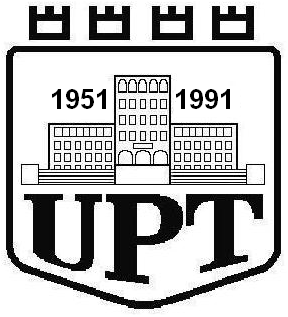 UNIVERSITETI POLITEKNIK I TIRANËSFAKULTETI I TEKNOLOGJISË SË INFORMACIONITDEPARTAMENTI I ELEKTRONIKËS DHE TELEKOMUNIKACIONITSHESHI NËNË TEREZA, 1 – TIRANËTEL/FAX : +355 4 2278 159TITULLI I PUNIMITTEZË PËR FITIMIN E DIPLOMËS BACHELOR NË INXHINIERI TELEKOMUNIKACIONI NGA EMRI DHE MBIEMRI I STUDENTIT UDHËHEQËS SHKENCORGRADA/TITULLI EMRI DHE MBIEMRI I UDHËHEQËSITTIRANË, MUAJI DHE VITI